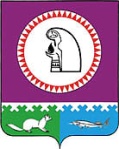 ИЗВЕЩЕНИЕ О ПРОВЕДЕНИИ ОТБОРА №  84 от 21.07.2015 г.Администрация Октябрьского района извещает о проведении отбора покупателей (хозяйствующих субъектов) продукции, необходимой для обеспечения жизнедеятельности населения муниципального образования Октябрьский район.Хозяйствующим субъектам, желающим заключить договоры поставки на централизованно поставляемые товары для обеспечения жизнедеятельности населения муниципального образования Октябрьский район, в срок до 01 августа 2015 года предоставить в администрацию Октябрьского района  следующие документы:1) заявление на внесение в реестр покупателей (хозяйствующих субъектов) для заключения договоров поставки (рекомендуемая форма прилагается);2) документы, подтверждающие полномочия на подписание заявления и договора (устав, учредительные документы юридического лица, доверенность);3) свидетельство о внесении в единый государственный реестр юридических лиц (для юридических лиц), свидетельство о внесении в единый государственный реестр индивидуальных предпринимателей (для индивидуальных предпринимателей).Документы предоставляются по адресу: 628100, Тюменская область, Ханты-Мансийский автономный округ-Югры, Октябрьский район, пгт. Октябрьское, ул. Калинина, д.39, каб. 113 в рабочие дни  с 09 часов 00 минут до 17 часов 00 минут (время местное) до даты окончания срока подачи заявок на участие в отборе.6. Дополнительную информацию можно получить по адресу: Тюменская область, Ханты-Мансийский автономный округ-Югра, пгт. Октябрьское, ул. Калинина, д.39 кабинет 113 в рабочие дни с 09 до 17 часов по местному времени. Контактное лицо: Стародубцева Елена Николаевна; номер контактного телефона: 8(34678) 28-0-50Заведующий отделом организации конкурсови северного завоза администрации Октябрьского района                                      Е.Н. СтародубцеваСОГЛАСОВАНО:Первый заместитель главы администрацииОктябрьского района                                                                                  	      Н.Г. Куклина ФОРМА №1ЗАЯВЛЕНИЕ О ВНЕСЕНИИ В РЕЕСТР  покупателей (хозяйствующих субъектов) продукции, необходимой для обеспечения жизнедеятельности населения муниципального образования Октябрьский район.Изучив ваше предложение об участии в отборев лице, _________________________________________________________________________(наименование должности, Ф.И.О. руководителя, уполномоченного лица для  юридического лица)предлагаем включить нас в реестр покупателей (хозяйствующих субъектов) продукции, необходимой для обеспечения жизнедеятельности населения муниципального образования Октябрьский районНастоящим заявлением подтверждаем, что в отношении _________________________________________________________________________________________________________________________________________________________ (фирменное наименование (наименование), сведения об организационно - правовой форме организации- участника размещения заказа, индивидуального предпринимателя)не проводится процедура ликвидации, банкротства, деятельность не приостановлена, а также, что размер задолженности по начисленным налогам, сборам и иным обязательным платежам в бюджеты любого уровня или государственные внебюджетные фонды за прошедший календарный год не превышает 25 % (двадцать пять процентов) балансовой стоимости активов участника размещения заказа по данным бухгалтерской отчетности за последний завершенный отчетный период.отсутствие в реестре недобросовестных поставщиков сведений об участниках размещения заказа.Юридический и фактический адреса (место жительство)_________________________ Телефон: ___________ факс: __________Банковские реквизиты:____________________________________________________________________Должность ______________________________ (Фамилия И.О.)    М.П.               Октябрьского районаул. Калинина, д. 39, пгт. Октябрьское, ХМАО-Югра Тюменской обл., 628100Тел. (34678) 2-80-00, факс (34678) 2-81-00ОКПО  02069906, БИК 047164ИНН/КПП 8614002149/861401001e-mail: adm@oktregion.ruhttp://www.oktregion.ruОктябрьского районаул. Калинина, д. 39, пгт. Октябрьское, ХМАО-Югра Тюменской обл., 628100Тел. (34678) 2-80-00, факс (34678) 2-81-00ОКПО  02069906, БИК 047164ИНН/КПП 8614002149/861401001e-mail: adm@oktregion.ruhttp://www.oktregion.ruОктябрьского районаул. Калинина, д. 39, пгт. Октябрьское, ХМАО-Югра Тюменской обл., 628100Тел. (34678) 2-80-00, факс (34678) 2-81-00ОКПО  02069906, БИК 047164ИНН/КПП 8614002149/861401001e-mail: adm@oktregion.ruhttp://www.oktregion.ruОктябрьского районаул. Калинина, д. 39, пгт. Октябрьское, ХМАО-Югра Тюменской обл., 628100Тел. (34678) 2-80-00, факс (34678) 2-81-00ОКПО  02069906, БИК 047164ИНН/КПП 8614002149/861401001e-mail: adm@oktregion.ruhttp://www.oktregion.ru№На №от